___________________________________________________________________Qualifications and ExperienceQualified Teacher with the ability to teach Food Technology and Design Technology at KS3 and at least one of these subjects at KS4.  Experience of teaching Hospitality and Catering would be an advantageExperience of implementing differentiated teaching strategies for students of all abilities Tutor/Pastoral ExperienceKnowledge Excellent subject knowledge and awareness of current developments in own subject areaUnderstanding of what makes an outstanding lessonA clear understanding of how ICT can contribute to teaching and learningAwareness of inclusion, SEN, literacy and numeracy issuesSkills and AbilitiesAn excellent classroom practitioner with an enjoyment of working with young people and a love of the subjectHigh expectations and the energy to raise and sustain standards of achievement for the students they teachEffective classroom management and an ability to demonstrate resilience in working with challenging behaviourEffective time management; able to prioritise workload in order to meet deadlines and targetsAn excellent team player, genuinely committed to working in partnership with othersAn excellent communicator to a variety of audiences with good interpersonal skills and emotional intelligenceA reflective practitioner committed to developing own teaching and learning strategiesPersonal QualitiesEnthusiasm, optimism and resilienceCommitted to comprehensive education High expectations and energy Innovative in thought and practiceHas an understanding of the intellectual, personal, social, and emotional needs and expectations of students EqualitiesAbility to demonstrate a commitment to the principles of Equalities and to be able to carry out duties in accordance with the Council’s Equalities PolicyDorothy Stringer is committed to safeguarding and promoting the welfare of children and young people and expects all staff and volunteers to share this commitment and comply with the Department of Education Statutory Guidance ‘Keeping Children Safe in Education’.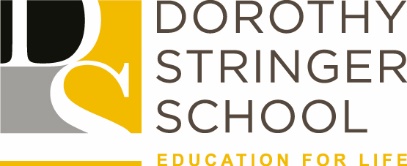                                PERSON SPECIFICATIONJOB TITLE:Teacher of Food Technology and Design TechnologyDEPARTMENT:Design TechnologySECTION:Secondary School